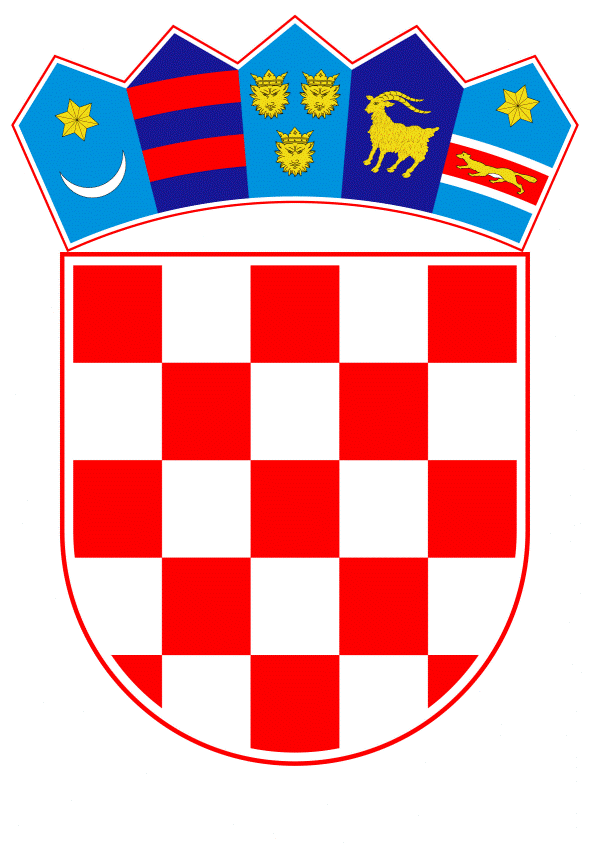 VLADA REPUBLIKE HRVATSKEZagreb, 16. ožujka 2023.________________________________________________________________________________________________________________________________________________________________________________________________________________________________Banski dvori | Trg sv. Marka 2  | 10000 Zagreb | tel. 01 4569 222 | vlada.gov.hrPRIJEDLOGNa temelju članka 41. stavka 2. Zakona o sklapanju i izvršavanju međunarodnih ugovora („Narodne novine“, broj 28/96.), a u vezi s člankom 54. podstavkom (a) Bečke konvencije o pravu međunarodnih ugovora („Narodne novine“ – Međunarodni ugovori, br. 16/93. i 9/98. – ispravak), Vlada Republike Hrvatske je na sjednici održanoj ________________2023. donijelaO D L U K U o davanju suglasnosti za otkazivanje Ugovora između Vlade Republike Hrvatskei Vlade Države Izraela o suradnji u borbi protiv kriminalaI.Daje se suglasnost za otkazivanje Ugovora između Vlade Republike Hrvatske i Vlade Države Izraela o suradnji u borbi protiv kriminala, sastavljenog u Jeruzalemu 16. rujna 2009. („Narodne novine“ – Međunarodni ugovori, broj 1/10.).II.Zadužuje se Ministarstvo vanjskih i europskih poslova da, u ime Vlade Republike Hrvatske, a u skladu s člankom 15. stavkom 3. Ugovora iz točke I. ove Odluke, te istovremeno s upućivanjem obavijesti u skladu s člankom 19. stavkom 1. Sporazuma između Vlade Republike Hrvatske i Vlade Države Izraela o suradnji u području javne sigurnosti, sastavljenim u Bnei Braku 10. rujna 2019., diplomatskim putem uputi obavijest izraelskoj strani o otkazivanju Ugovora iz točke I. ove Odluke.III.Ova Odluka stupa na snagu danom donošenja.KLASA:URBROJ:Zagreb,										PREDSJEDNIK									     mr. sc. Andrej PlenkovićOBRAZLOŽENJERepublika Hrvatska i Država Izrael sklopile su, dana 16. rujna 2009. u Jeruzalemu, Ugovor između Vlade Republike Hrvatske i Vlade Države Izraela o suradnji u borbi protiv kriminala („Narodne novine“ – Međunarodni ugovori, broj 1/10.; u daljnjem tekstu: Ugovor). Međutim, Država Izrael je tijekom 2019. godine inicirala sklapanje Sporazuma između Vlade Republike Hrvatske i Vlade Države Izraela o suradnji u području javne sigurnosti (u daljnjem tekstu: Sporazum) s ciljem jačanja suradnje uspostavljene Ugovorom. Sporazum su, dana 10. rujna 2019. godine u Bnei Braku, potpisali u ime Vlade Republike Hrvatske potpredsjednik Vlade Republike Hrvatske i ministar unutarnjih poslova dr. sc. Davor Božinović, a u ime Vlade Države Izraela ministar javne sigurnosti g. Gilad Erdan. Sporazum još nije stupio na snagu.Naime, iako je dosadašnja suradnja Republike Hrvatske i Države Izraela u borbi protiv kriminala bila uspješna, tijekom godina se ukazala potreba za proširivanjem i produbljivanjem područja suradnje u borbi protiv kriminala i osiguranju javne sigurnosti.Unaprjeđenje i produbljivanje međusobne suradnje na svim područjima je u interesu obiju država. Imajući u vidu međunarodne trendove pojave novih, te porasta broja i kompleksnosti postojećih vrsta kaznenih djela, postojala je potreba da se dosadašnja suradnja u borbi protiv kriminala dodatno ojača.Sklapanjem Sporazuma smatra se kako je Ugovor u dobrom dijelu postao suvišan. Sukladno tome, a kako bi se spriječila kolizija jednako važećih pravnih normi koje uređuju ista ili slična područja suradnje, hrvatska i izraelska strana su se neposredno prije potpisivanja Sporazuma složile kako će se nakon potpisivanja Sporazuma započeti s postupkom otkazivanja Ugovora.Sukladno članku 15. stavku 3. Ugovora, svaka ugovorna stranka može otkazati Ugovor na način da o tomu pisano, diplomatskim putem, obavijesti drugu ugovornu stranku. Otkaz proizvodi učinak trideset (30) dana od datuma kada je druga ugovorna stranka primila obavijest o tomu.Nadalje, sukladno članku 19. stavku 1. Sporazuma, Sporazum stupa na snagu tridesetog (30.) dana od datuma primitka druge diplomatske note kojom se stranke međusobno obavještavaju da su zadovoljeni njihovi unutarnji pravni uvjeti za stupanje na snagu Sporazuma.Slijedom navedenoga, a kako bi se omogućio kontinuitet u suradnji između Republike Hrvatske i Države Izraela u području policijske suradnje, predlaže se da Ministarstvo vanjskih i europskih poslova u ime Vlade Republike Hrvatske i u skladu s člankom 15. stavkom 3. Ugovora, istovremeno s upućivanjem obavijesti u skladu s člankom 19. stavkom 1. Sporazuma između Vlade Republike Hrvatske i Vlade Države Izraela o suradnji u području javne sigurnosti, sastavljenim u Bnei Braku 10. rujna 2019., diplomatskim putem uputi obavijest izraelskoj strani o otkazivanju Ugovora.Predlagatelj:Ministarstvo unutarnjih poslovaPredmet:Prijedlog odluke o davanju suglasnosti za otkazivanje Ugovora između Vlade Republike Hrvatske i Vlade Države Izraela o suradnji u borbi protiv kriminala